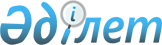 Об утверждении Правил оформления прав на земельные участки, легализованные в соответствии с Законом Республики Казахстан "Об амнистии в связи с легализацией имущества"Постановление Правительства Республики Казахстан от 19 июля 2006 года N 688



      В соответствии с 
 Законом 
 Республики Казахстан от 5 июля 2006 года "Об амнистии в связи с легализацией имущества" Правительство Республики Казахстан 

ПОСТАНОВЛЯЕТ:





      1. Утвердить прилагаемые Правила оформления прав на земельные участки, легализованные в соответствии с Законом Республики Казахстан "Об амнистии в связи с легализацией имущества".



      2. Настоящее постановление вводится в действие со дня подписания и подлежит опубликованию.


      Премьер-Министр




      Республики Казахстан





Утверждены              



постановлением Правительства   



Республики Казахстан       



от 19 июля 2006 года N 688    



Правила оформления прав на земельные участки, легализованные






в соответствии с Законом Республики Казахстан






"Об амнистии в связи с легализацией имущества"







 1. Общие положения






      1. Настоящие Правила оформления прав на земельные участки, легализованные в соответствии с Законом Республики Казахстан "Об амнистии в связи с легализацией имущества" (далее - Правила) разработаны в соответствии с 
 Законом 
 Республики Казахстан от 5 июля 2006 года "Об амнистии в связи с легализацией имущества" (далее - Закон), 
 Земельным 
 кодексом Республики Казахстан и регламентируют порядок оформления прав на земельный участок, легализованный в соответствии с 
 Законом 
.




      2. Правила распространяются на земельные участки, находящиеся на территории Республики Казахстан, права собственности или землепользование, которые не оформлены в соответствии с 
 законодательством 

 

 Республики Казахстан 
.




      3. Действие настоящих Правил не распространяются на имущества (земельные участки), указанные в 
 статье 
 3 Закона.





 2. Порядок оформления прав на легализованный земельный участок






      4. Уполномоченные органы по земельным отношениям районов (городов областного значения) в течение двух рабочих дней со дня вынесения решения о легализации имущества соответствующей комиссией по проведению легализации недвижимого имущества (далее - комиссия) уведомляют субъект легализации о принятом комиссией решении и необходимости представления в уполномоченные органы по земельным отношениям районов (городов областного значения) материалов в соответствии с пунктами 5 или 6 настоящих Правил для изготовления правоудостоверяющего документа на легализованный земельный участок.




      Сноска. Пункт 4 в редакции постановления Правительства РК от 10 ноября 2006 года N 


 1073 


.






      5. Материалы по определению внешних границ земельного участка составляются субъектами легализации с привлечением физических и (или) юридических лиц, имеющих лицензию на проведение землеустроительных работ.




      6. Граждане Республики Казахстан могут самостоятельно определять внешние границы принадлежащего им земельного участка для ведения личного подсобного хозяйства (приусадебный участок), индивидуального жилищного строительства, садоводства и дачного строительства, с составлением соответствующей схемы (плана), с указанием на нем меры линий участка и смежников (данные владельца смежного участка: фамилия, имя, отчество; наименование юридического лица).




      7. Уполномоченный орган по земельным отношениям района (города областного значения) в течение пятнадцати рабочих дней со дня поступления от субъектов легализации материалов, указанных в пункте 5 или 6 настоящих Правил, рассматривает представленные документы.




      Сноска. В пункт 7 внесены изменения постановлением Правительства РК от 10 ноября 2006 года N 


 1073 


.






      8. При рассмотрении представленных документов определяются размеры и целевое назначение земельного участка, обременения и ограничения в отношении него, его делимость и неделимость.



      При превышении размера площади легализованного земельного участка, от норм установленных 
 статьей 
 50 Земельного кодекса Республики Казахстан, право на весь земельный участок определяется как временное возмездное долгосрочное землепользование.




      9. По итогам рассмотрения представленных документов определяется право на земельный участок и соответствующие документы направляются в специализированное республиканское государственное предприятие (далее - предприятие) для изготовления правоудостоверяющего документа (акт на право частной собственности на земельный участок или акт на право временного возмездного (долгосрочного, краткосрочного) землепользования (аренды) на легализованный земельный участок.




      10. Предприятие в течение десяти рабочих дней со дня поступления материалов, изготавливает правоудостоверяющий документ.




      Сноска. В пункт 10 внесены изменения постановлением Правительства РК от 10 ноября 2006 года N 


 1073 


.






      11. При изготовлении правоудостоверяющего документа на его графической части делается запись следующего содержания: "схема (план) составлена по данным собственника (землепользователя) земельного участка".




      12. Изготовленный правоудостоверяющий документ направляется предприятием в соответствующий уполномоченный орган по земельным отношениям района (города областного значения) для последующей выдачи субъекту легализации.




      13. Изготовление правоудостоверяющего документа гражданам Республики Казахстан, легализовавших земельные участки под индивидуальный жилой объект осуществляется на безвозмездной основе.



      Изготовление правоудостоверяющего документа другим субъектам легализации осуществляется на возмездной основе, в соответствии с расценками, 

утвержденными в установленном законодательством

 порядке.




      Сноска. В пункт 13 внесены изменения постановлением Правительства РК от 10 ноября 2006 года N 


 1073 


.



					© 2012. РГП на ПХВ «Институт законодательства и правовой информации Республики Казахстан» Министерства юстиции Республики Казахстан
				